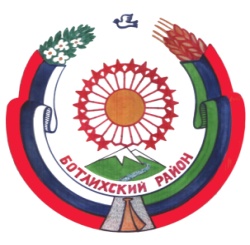 РЕСПУБЛИКА ДАГЕСТАНСОБРАНИЕ ДЕПУТАТОВ МУНИЦИПАЛЬНОГО _______РАЙОНА «БОТЛИХСКИЙ РАЙОН»___________368970; ул. Центральная, 130, с. Ботлих, Ботлихский район, Республика ДагестанРешение №3первой организационной сессии Собрания депутатов муниципальногорайона «Ботлихский район»   седьмого созыва         от 24 сентября 2020 г.                                                                    с. БотлихО конкурсе на должность главы муниципального района «Ботлихский район»В соответствии со ст. 5 Закона Республики Дагестан от 08.12.2015 г. № 117 «О некоторых вопросах организации местного самоуправления в Республике Дагестан», Положением о порядке проведения конкурса по отбору кандидатур на должность главы муниципального района «Ботлихский район», утвержденного решением Собрания депутатов  от 18 июня 2015 года №3, Собрание депутатов муниципального района «Ботлихский район» решает: 1. Объявить конкурс по отбору кандидатур на должность главы муниципального района «Ботлихский район».2. Установить дату начала проведения конкурса с участием кандидатов на должность главы муниципального района «Ботлихский район» – 19 октября 2020 г. в 10:00 ч. в здании администрации муниципального района.3. Конкурс проводится в соответствии с условиями (прилагаются), определенными Положением о порядке проведения конкурса по отбору кандидатур на должность главы муниципального района «Ботлихский район».4. Определить срок приема документов для участия в конкурсе с 25 сентября 2020 года по 14 октября 2020 года (включительно). Место приема документов – здание районной администрации (2 этаж, кабинет аппарата Собрания депутатов МР «Ботлихский район», тел.: 8 (87271) 2 20 45, моб.: 8 (988) 298 73 10. 5. Общее число членов конкурсной комиссии по отбору кандидатур на должность главы муниципального района «Ботлихский район» установить в количестве 6  человек.6. Назначить членами конкурсной комиссии по отбору кандидатур на должность главы муниципального района «Ботлихский район» следующих лиц:1) Гаджиева Магомеда Абусайгидовича – депутата Собрания депутатов муниципального района «Ботлихский район»;2)Далгатова Байгерея Гереевича – депутата Собрания депутатов муниципального района «Ботлихский район»;3) Газиева Анварбега Навурбеговича - руководителя аппарата Собрания депутатов муниципального района «Ботлихский район».7. Направить настоящее решение Главе Республики Дагестан для назначения второй половины  состава конкурсной комиссии.8. Опубликовать настоящее Решение в районной газете «Гьудуллъи - Дружба» и разместить на официальном сайте администрации муниципального района в сети «Интернет».      И.о. главы района                                         Р.С. Гамзатов        Председатель  Собрания депутатов 	                                 М.О. ОмаровОБЪЯВЛЕНИЕо проведении конкурса по отбору кандидатур на должностьглавы муниципального района «Ботлихский район»Собрание депутатов муниципального района «Ботлихский район» объявляет конкурс по отбору кандидатур на должность главы муниципального района «Ботлихский район».В соответствии с решением Собрания депутатов муниципального района «Ботлихский район» от 24.09.2018 г. № 3 конкурс состоится 19.10.2020 г. в 10 час. 00 минут по адресу: Ботлихский район, с. Ботлих, ул. Центральная, 130, здание администрации муниципального района «Ботлихский район», 2 этаж, кабинет помощника главы администрации.Место и время представления документов, необходимых для участия в конкурсе, ознакомления кандидатов с нормативными документами и получения бланков документов установленного образца: 368970, Ботлихский район, с. Ботлих, ул. Центральная, 130, здание администрации муниципального района «Ботлихский район», 2 этаж, кабинет руководителя аппарата Собрания депутатов  муниципального района «Ботлихский район», в рабочие дни (понедельник-пятница) с 09 ч. 00 м. до 12 ч. 00 м. и с 13 ч. 00 м. до 16 ч. 00 м.Срок представления документов устанавливается с 25.09.2020 г. по 14.10.2020 г. включительно.           Кандидатам на должность главы муниципального района необходимо руководствоваться «Положением о порядке проведения конкурса по отбору кандидатур на должность главы муниципального района «Ботлихский район», утвержденным Решением Собрания депутатов муниципального района «Ботлихский район» от 18 июня 2015 год №3.          Дополнительную информацию о конкурсе можно получить по телефону: 8(87271) 2 20 45, 8 (988) 298 73 10. Условия проведения конкурса по отбору кандидатур на должность главы муниципального района «Ботлихский район»1. Конкурс по отбору кандидатур на должность главы муниципального района «Ботлихский район (далее – Конкурс) проводится в соответствии с Положением о порядке проведения конкурса по отбору кандидатур на должность главы муниципального района «Ботлихский район.Конкурс проводится в два этапа. Первый этап – конкурс документов (проверка достоверности сведений, представленных кандидатами, проверка соответствия кандидатов установленным требованиям) проходит без участия кандидатов. Начало первого этапа осуществляется после окончания приема документов. Второй этап – оценка профессиональных и личностных качеств кандидатов проходит с участием кандидатов. Начало второго этапа 19 октября  2020 года.На втором этапе Конкурса проводятся следующие конкурсные испытания:1) тестирование;2) индивидуальное собеседование.2. Оценка кандидатов конкурсной комиссией осуществляется с учетом наличия у кандидатов соответствующего уровня образования, навыков и опыта работы, в том числе на руководящих должностях, профессиональных знаний, личностных качеств необходимых для исполнения полномочий главы муниципального района.3. Право на участие в конкурсе имеют граждане Российской Федерации, обладающие пассивным избирательным правом.Граждане Российской Федерации, имеющие гражданство иностранного государства либо вид на жительство или иной документ, подтверждающий право на постоянное проживание гражданина Российской Федерации на территории иностранного государства, вправе участвовать в конкурсе, если это предусмотрено международным договором Российской Федерации.4. Гражданин, изъявивший желание участвовать в конкурсе, представляет в конкурсную комиссию следующие документы:1) личное заявление на участие в конкурсе с обязательством в случае избрания прекратить деятельность, несовместимую со статусом главы муниципального района по форме согласно приложению 1к настоящим Условиям. В заявлении указываются фамилия, имя, отчество, дата и место рождения, адрес места жительства, серия, номер и дата выдачи паспорта или документа, заменяющего паспорт гражданина, идентификационный номер налогоплательщика (при наличии),  основное место работы или службы, занимаемая должность (в случае отсутствия основного места работы или службы – род занятий).Если кандидат является депутатом и осуществляет свои полномочия на непостоянной основе, в заявлении должны быть указаны сведения об этом и наименование соответствующего представительного органа. Кандидат вправе указать в заявлении свою принадлежность к политической партии либо не более чем к одному иному общественному объединению и свой статус в этой организации.Если у кандидата имелась или имеется судимость, в заявлении указываются сведения о судимости кандидата, а если судимость снята или погашена, – также сведения о дате снятия или погашения судимости.2) к заявлению, предусмотренному подпунктом 1 пункта 4 настоящих Условий, прилагаются:копия паспорта или документа, заменяющего паспорт гражданина;копии документов, подтверждающих указанные в заявлении сведения об образовании, основном месте работы или службы, о занимаемой должности (роде занятий), а также о том, что кандидат является депутатом.3) сведения о размере и об источниках доходов кандидата, а также об имуществе, принадлежащем кандидату на праве собственности (в том числе совместной собственности), о вкладах в банках, ценных бумагах. Указанные сведения представляются по форме согласно приложению 2 к настоящим Условиям.4) сведения о принадлежащем кандидату, его супругу и несовершеннолетним детям недвижимом имуществе, находящемся за пределами территории Российской Федерации, об источниках получения средств, за счет которых приобретено указанное имущество, об обязательствах имущественного характера за пределами территории Российской Федерации кандидата, а также сведения о таких обязательствах его супруга и несовершеннолетних детей;5) сведения о своих расходах, а также о расходах своего супруга и несовершеннолетних детей по каждой сделке по приобретению земельного участка, другого объекта недвижимости, транспортного средства, ценных бумаг, акций (долей участия, паев в уставных (складочных) капиталах организаций), совершенной в течение последних трех лет, если сумма сделки превышает общий доход кандидата и его супруга за три последних года, предшествующих совершению сделки, и об источниках получения средств, за счет которых совершена сделка.6) письменное уведомление о том, что он не имеет счетов (вкладов), не хранит наличные денежные средства и ценности в иностранных банках, расположенных за пределами территории Российской Федерации, не владеет и (или) не пользуется иностранными финансовыми инструментами;7) согласие на обработку персональных данных согласно приложению 3 к настоящим Условиям.5. Документы, указанные в подпунктах 4 и 5 пункта 4, представляются в конкурсную комиссию по форме, предусмотренной Указом Президента Российской Федерации от 6 июня 2013 года № 546.6. Кандидат на должность главы муниципального района обязан к моменту представления документов в конкурсную комиссию, закрыть счета (вклады), прекратить хранение наличных денежных средств и ценностей в иностранных банках, расположенных за пределами территории Российской Федерации, и (или) осуществить отчуждение иностранных финансовых инструментов.7. Документы, указанные в пункте 4 настоящих Условий, кандидаты обязаны представить лично. Указанные документы могут быть представлены по просьбе кандидата иными лицами, при этом подлинность подписи кандидата на документах в письменной форме должна быть удостоверена нотариально.8. Заявление, указанное в подпункте 1 пункта 4 настоящих Условий, и прилагаемые к нему документы принимаются конкурсной комиссией при предъявлении паспорта или документа, заменяющего паспорт гражданина (если в соответствии с пунктом 6 настоящих Условий документы предоставляются другим лицом – при предъявлении нотариально удостоверенной копии паспорта или документа, заменяющего паспорт гражданина, удостоверяющего личность кандидата). Копия паспорта или документа, заменяющего паспорт гражданина, заверяется подписью лица, принявшего заявление, и прилагается к заявлению.9. Конкурсная комиссия выдает кандидату письменное подтверждение получения документов, представленных в соответствии с настоящими Условиями, незамедлительно после их представления с указанием даты и времени их приема по форме согласно приложению 4 к настоящим Условиям.10. По желанию гражданина им могут быть представлены документы о дополнительном профессиональном образовании, о присвоении ученой степени, ученого звания, о награждении наградами и присвоении почётных званий и иные документы, характеризующие его личность и профессиональную подготовку.11. Прием документов для участия в конкурсе, указанных в пункте 4 настоящих Условий, осуществляется в сроки, установленные решением Собрания депутатов об объявлении конкурса.12. Сведения, представленные гражданином для участия в конкурсе, по решению конкурсной комиссии подлежат проверке в установленном законодательством Российской Федерации порядке.13. Несвоевременное представление документов является основанием для отказа гражданину в приеме документов для участия в конкурсе. 14. На основании представленных документов конкурсная комиссия принимает решение о допуске гражданина либо об отказе в допуске к участию в конкурсе.15. Гражданин не допускается к участию в конкурсе при наличии следующих обстоятельств:1) отсутствие у кандидата пассивного избирательного права;2) несоблюдение кандидатом требований, установленных пунктом 6 настоящих Условий;3) непредставление в конкурсную комиссию перечня документов, предусмотренных настоящими Условиями;4) сокрытие кандидатом сведений о судимости, которые должны быть представлены в соответствии с настоящими Условиями.5) наличие в отношении гражданина Российской Федерации вступившего в силу решения суда о лишении его права занимать муниципальные должности в течение определенного срока, если конкурс состоится до истечения указанного срока;6) прекращения гражданства Российской Федерации, прекращения гражданства иностранного государства – участника международного договора Российской Федерации, в соответствии с которым иностранный гражданин  имеет право избираться главой муниципального образования, приобретения им гражданства иностранного государства либо получения им вида на жительство или иного документа, подтверждающего право на постоянное проживание гражданина Российской Федерации на территории иностранного государства, не являющегося участником международного договора Российской Федерации, в соответствии с которым гражданин Российской Федерации, имеющий гражданство иностранного государства, имеет право избираться главой муниципального образования;7) наличия гражданства иностранного государства (иностранных государств), за исключением случаев, когда кандидат на должность главы муниципального района является гражданином иностранного государства – участника международного договора Российской Федерации, в соответствии с которым иностранный гражданин имеет право избираться главой муниципального образования;8) представления подложных документов, заведомо недостоверных или неполных сведений, предусмотренных подпунктами 3-5 пункта 4 настоящих Условий.16. К участию в конкурсе не допускаются также граждане:1) осужденные к лишению свободы за совершение тяжких и (или) особо тяжких преступлений и имеющие на день проведения конкурса неснятую и непогашенную судимость за указанные преступления;2) осужденные к лишению свободы за совершение тяжких преступлений, судимость которых снята или погашена, - до истечения десяти лет со дня снятия или погашения судимости;3) осужденные к лишению свободы за совершение особо тяжких преступлений, судимость которых снята или погашена, - до истечения пятнадцати лет со дня снятия или погашения судимости;4) осужденные за совершение преступлений террористической и  экстремистской направленности, и имеющие на день проведения конкурса неснятую и непогашенную судимость за указанные преступления, если на таких лиц не распространяется действие подпунктов 2 и 3 настоящей пункта;5) подвергнутые административному наказанию за совершение административных правонарушений, предусмотренных статьями 20.3 и 20.29 Кодекса Российской Федерации об административных правонарушениях, если конкурс состоится до окончания срока, в течение которого лицо считается подвергнутым административному наказанию;6) признанные судом недееспособными или содержащиеся в местах лишения свободы по приговору суда.17. Гражданин Российской Федерации, отрешенный от должности главы муниципального района Главой Республики Дагестан, не допускается к участию в конкурсе, назначенном в связи с указанными обстоятельствами.18. Если деяние, за совершение которого был осужден гражданин, в соответствии с новым уголовным законом не признается тяжким или особо тяжким преступлением, действие ограничений, предусмотренных подпунктами 2 и 3 пункта 16 настоящих Условий, прекращается со дня вступления в силу этого уголовного закона.19. Если тяжкое преступление, за совершение которого был осужден гражданин, в соответствии с новым уголовным законом признается особо тяжким преступлением или если особо тяжкое преступление, за совершение которого был осужден гражданин, в соответствии с новым уголовным законом признается тяжким преступлением, ограничения, предусмотренные подпунктами 2 и 3 пункта 16настоящих Условий, действуют до истечения десяти лет со дня снятия или погашения судимости.20. Список граждан, допущенных к участию в конкурсе, утверждается решением конкурсной комиссии на заседании конкурсной комиссии.21. Конкурсная комиссия уведомляет о принятом решении кандидатов, допущенных к участию в конкурсе, а также кандидатов, не допущенных к участию в конкурсе, с указанием причин отказа в допуске в срок не позднее 3-х рабочих дней со дня принятия соответствующего решения.22. Гражданин, не допущенный к участию в конкурсе, вправе обжаловать решение конкурсной комиссии об отказе ему в допуске к участию в конкурсе в соответствии с законодательством Российской Федерации.	____________________Приложение 1к Условиям проведения конкурсапо отбору кандидатур на должность главы муниципального района «Ботлихский район»ЗАЯВЛЕНИЕНа основании пункта 2 Условий проведения конкурса по отбору кандидатур на должность главы муниципального района «Ботлихский район» представляю документы на участие в конкурсе по отбору кандидатур на должность главы муниципального района «Ботлихский район».О себе сообщаю: _________________________________________________________                                                       (дата и место рождения, адрес места жительства,                                                              серия, номер и дата выдачи паспорта или_____________________________________________________________________________документа, заменяющего паспорт гражданина, наименование или код органа, выдавшего паспорт или_____________________________________________________________________________документ, заменяющий паспорт гражданина, идентификационный номер налогоплательщика (при наличии), гражданство, сведения о профессиональном образовании (при наличии) с указанием организации, осуществляющей образовательную деятельность, года ее окончания и реквизитов документа об образовании и о квалификации, основное место работы или________________________________________________________________________________________службы, занимаемая должность (в случае отсутствия основного места работы или службы - род занятий)________________________________________________________________________________________кандидата, иные сведения в соответствии с Положения о порядке проведения конкурса по отбору________________________________________________________________________________________кандидатур на должность главы муниципального района  «Ботлихский район»________________________________________________________________________________________В случае моего избрания главой муниципального района «Ботлихский район» обязуюсь прекратить деятельность, несовместимую со статусом главы муниципального района «Ботлихский район».Подпись                                                                         ДатаПримечание. Если у кандидата, данные которого указываются в заявлении, имелась или имеется судимость указываются номер (номера) и наименование (наименования) статьи (статей) Уголовного кодекса Российской Федерации, на основании которой (которых) был осужден кандидат, а также статьи (статей) уголовного кодекса, принятого в соответствии с Основами уголовного законодательства Союза ССР и союзных республик, статьи (статей) закона иностранного государства, если кандидат был осужден в соответствии с этими законодательными актами за деяния, признаваемые действующим Уголовным кодексом Российской Федерации преступлением, с указанием наименования этого закона.Приложение 2к Положению о порядке проведения
конкурса по отбору кандидатур на должность главы муниципального района «Ботлихский район»сведения о размере и об источниках доходов, имуществе, принадлежащем кандидату
на праве собственности, о вкладах в банках, ценных бумагах Я, кандидат  		,(фамилия, имя, отчество)сообщаю сведения о размере и об источниках своих доходов, имуществе, принадлежащем мне на праве собственности (в том числе совместной), о вкладах в банках, ценных бумагах:Достоверность и полноту настоящих сведений подтверждаю:  	Приложение 3к Условиям проведения конкурса по отбору кандидатур на должность главы муниципального района  «Ботлихский район»СОГЛАСИЕна обработку персональных данныхЯ (далее - Субъект), ___________________________________________________________,(фамилия, имя, отчество)документ удостоверяющий личность___________________ № _______________________,(вид документа)выдан _______________________________________________________________________,(кем и когда)зарегистрированный (ая) по адресу: ______________________________________________,даю свое согласие конкурсной комиссии по проведению конкурса по отбору кандидатов на должность главы муниципального образования__________________________________		(наименование МО)(далее - Оператор) на обработку своих персональных данных, на следующих условиях: Оператор осуществляет обработку персональных данных Субъекта исключительно в целях проверки достоверности сведений, представляемых кандидатом на должность главы муниципального образования.Перечень персональных данных, передаваемых Оператору на обработку:фамилия, имя, отчество;дата рождения;паспортные данные;контактный телефон (дом., сотовый, рабочий);фактический адрес проживания;адрес места работы;прочие данные.Субъект дает согласие на обработку Оператором своих персональных данных, то есть совершение, в том числе, следующих действий: обработку (включая сбор, систематизацию, накопление, хранение, уточнение (обновление, изменение), использование, обезличивание, блокирование, уничтожение персональных данных), при этом общее описание вышеуказанных способов обработки данных приведено в  Федеральном законе от 27.07.2006  № 152-ФЗ, а также на передачу такой информации третьим лицам, в случаях, установленных нормативными документами вышестоящих органов и законодательством.Настоящее согласие действует до дня окончания конкурса или его отзыва.Настоящее согласие может быть отозвано Субъектом в любой момент по соглашению сторон. В случае неправомерного использования предоставленных данных соглашение отзывается письменным заявлением субъекта персональных данных.Субъект по письменному запросу имеет право на получение информации, касающейся обработки его персональных данных (в соответствии с п.4 ст.14 Федерального закона от 27.06.2006  № 152-ФЗ). «____»______________ 20    г.          __________________                 _________________  Подпись                                                     ФИОПодтверждаю, что ознакомлен (а) с положениями Федерального закона от 27.07.2006 №152-ФЗ «О персональных данных», права и обязанности в области защиты персональных данных мне разъяснены.«____»______________ 20     г.        __________________                 _________________Приложение 4к Условиям проведения конкурсапо отбору кандидатур на должностьглавы муниципального района «Ботлихский район»ПОДТВЕРЖДЕНИЕо приеме документов на участие в конкурсе по отбору кандидатур на должность главы муниципального района «Ботлихский район»«___» __________ 20__ г.______ час. ____ мин.Настоящее подтверждение выдано ______________________________________________________________________________________________________________________(фамилия, имя, отчество кандидата)в том, что конкурсной комиссией приняты документы о его участии в конкурсе по отбору кандидатур на должность главы муниципального района «Ботлихский район»:В конкурсную комиссию _____________________________________________________________________от_____________________________________________________(фамилия, имя, отчество гражданина)Фамилия, имя
и отчествоСерия и номер паспорта или документа, заменяющего паспорт гражданинаДоходы ИмуществоИмуществоИмуществоИмуществоИмуществоИмуществоИмуществоДенежные средства, находящиеся на счетах в банкахАкции и иное участие в коммерческих организацияхИные ценные бумагиФамилия, имя
и отчествоСерия и номер паспорта или документа, заменяющего паспорт гражданинаДоходы Недвижимое имуществоНедвижимое имуществоНедвижимое имуществоНедвижимое имуществоНедвижимое имуществоНедвижимое имуществоТранспортные средстваДенежные средства, находящиеся на счетах в банкахАкции и иное участие в коммерческих организацияхИные ценные бумагиФамилия, имя
и отчествоСерия и номер паспорта или документа, заменяющего паспорт гражданинаИсточник выплаты дохода, сумма
(руб.)Земельные участкиЖилые домаКвартирыДачиГаражиИное недвижимое имуществоВид , марка, модель, год выпускаНаименование и место нахождения (адрес) банка, номер счета, остаток (руб.)Наименование и организационно-правовая форма организации , место нахождения (адрес), доля участия (%)Вид ценной бумаги , лицо, выпустившее ценную бумагу, общая стоимость (руб.)Фамилия, имя
и отчествоСерия и номер паспорта или документа, заменяющего паспорт гражданинаИсточник выплаты дохода, сумма
(руб.)Место нахождения (адрес), общая площадь
(кв. м)Место нахождения (адрес), общая площадь
(кв. м)Место нахождения (адрес), общая площадь
(кв. м)Место нахождения (адрес), общая площадь
(кв. м)Место нахождения (адрес), общая площадь
(кв. м)Место нахождения (адрес), общая площадь
(кв. м)Вид , марка, модель, год выпускаНаименование и место нахождения (адрес) банка, номер счета, остаток (руб.)Наименование и организационно-правовая форма организации , место нахождения (адрес), доля участия (%)Вид ценной бумаги , лицо, выпустившее ценную бумагу, общая стоимость (руб.)“”г.(подпись кандидата)№п/пНаименование документаКол-во листов1.Заявление о предоставлении документов на участие в конкурсе2.Копия паспорта или копия документа, заменяющего паспорт гражданина 3.Копии документов, подтверждающих указанные в заявлении сведения о профессиональном образовании4.Копии документов (копия трудовой книжки или справка с места работы), подтверждающие указанные в заявлении сведения об основном месте работы или службы, о занимаемой должности (в случае отсутствия основного места работы или службы – о роде занятий)5.Копия документа о том, что кандидат является депутатом6.Документ, подтверждающий принадлежность к политической партии, иному общественному объединению7.Сведения о размере и об источниках доходов кандидата, а также об имуществе, принадлежащем кандидату на праве собственности (в том числе совместной собственности), о вкладах в банках, ценных бумагах8.Сведения о принадлежащем кандидату, его супругу и несовершеннолетним детям недвижимом имуществе, находящемся за пределами территории Российской Федерации, об источниках получения средств, за счет которых приобретено указанное имущество, об обязательствах имущественного характера за пределами территории Российской Федерации кандидата, а также сведения о таких обязательствах его супруга и несовершеннолетних детей9.Сведения о своих расходах, а также о расходах своего супруга и несовершеннолетних детей по каждой сделке по приобретению земельного участка, другого объекта недвижимости, транспортного средства, ценных бумаг, акций (долей участия, паев в уставных (складочных) капиталах организаций), совершенной в течение последних трех лет, если сумма сделки превышает общий доход кандидата и его супруга за три последних года, предшествующих совершению сделки, и об источниках получения средств, за счет которых совершена сделка10.Письменное уведомление о том, что кандидат не имеет счетов (вкладов), не хранит наличные денежные средства и ценности в иностранных банках, расположенных за пределами территории Российской Федерации, не владеет и (или) не пользуется иностранными финансовыми инструментами11.Согласие на обработку персональных данных12.Иные документыИТОГОПринял:член конкурсной комиссии_________________________(подпись, ФИО)Сдал:Кандидат (представитель кандидата)*___________________(подпись, ФИО)